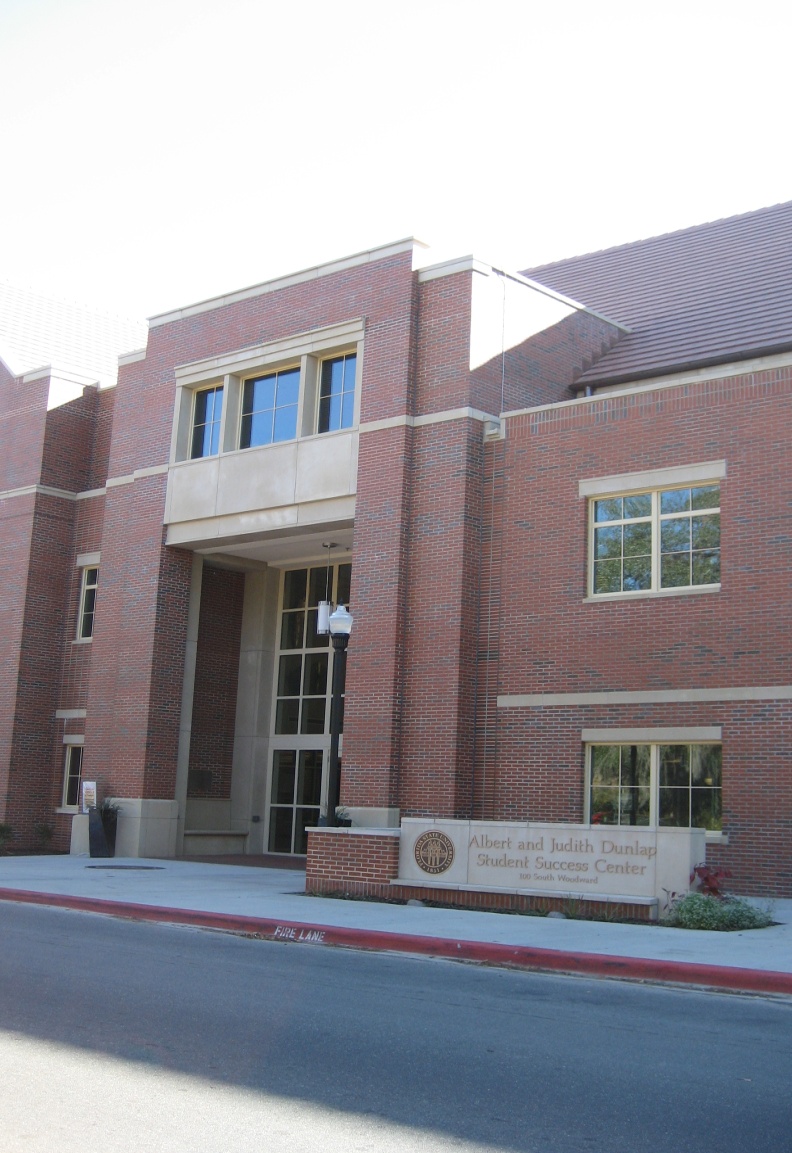 Devan Coughlin, B.B.A.Florida State University, Tallahassee, FLAPPENDIX E:		Professional Job Club Agendas 1-5……………………………...13APPENDIX F:		Professional Job Club Worksheets 1-5…………………………...19*All Professional Job Club materials were prepared in collaboration with Susie Musch, Career Advisor, Florida State University Career Center*Employment Transitional Services information prepared with special contributions from Dr. Jeff Garis, Director, Florida State University Career CenterProgram OverviewEmployment Transitional Services (ETS) is a dynamic, collaborative program created in response to the Florida State University (FSU) budget crisis in 2008 for the purpose of serving employees who have been laid off, have a spouse who has been laid off, or are concerned about current economic uncertainties. Human Resources, the Career Center, and the Employee Assistance Program have a dedicated team with an array of resources available to help employees impacted by the budget crisis. Impacted EmployeesAt the beginning of 2009, it was estimated that approximately 200 university employees would be impacted by the budget crisis, including faculty, A & P and USPS staff. Over the course of the year, stimulus funds became available and prolonged job loss, however intermittent individual notices and departmental cutbacks complicated the preparation process for employees as a whole. As a result, the Career Center has been proactive in establishing the framework for serving this population despite infrequence of use and undesired continuity of service.Partners and Primary RolesFigure 1: Partners and Primary RolesServices by PartnerFigure 2: ETS Website Homepage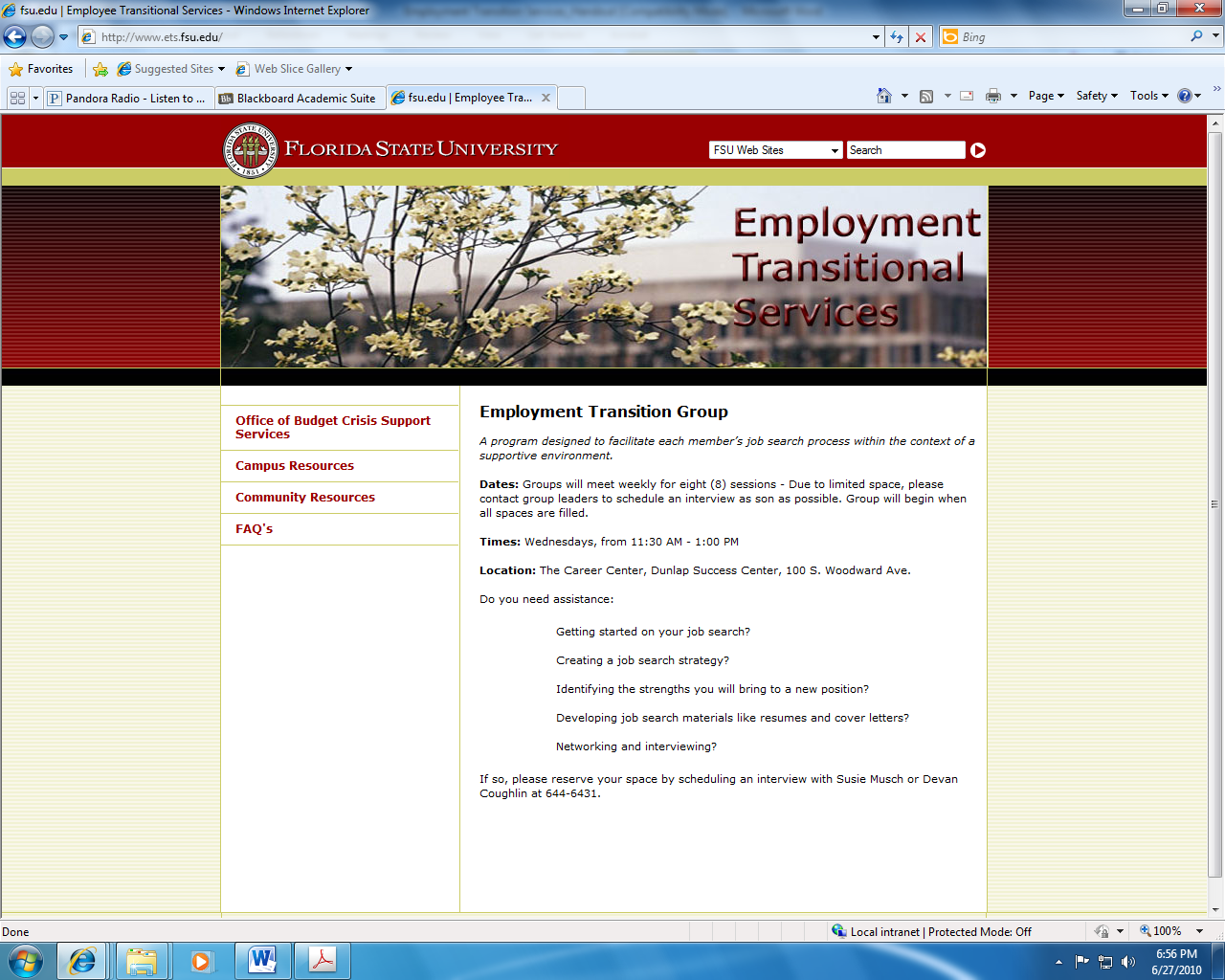 Florida State University Career CenterScreeningDrop-in Advising for a specific concern30 minute orientation/plan for using Career Center services60 minute counseling slots for follow-up sessionsProfessional Job ClubEmployee Assistance ProgramCounseling for emotional support, financial strategies, stress-relief Emergency Loan FundProfessional Job Club referral sourceHuman ResourcesIn-placement servicesResume critiquing*Mock Interviewing*Benefit AssistanceAssistance concerning layoff/recall policyUnemployment compensationProfessional Job Club referral source* Both Human Resources and the Career Center offer these services. The Career Center caters more to A&P or faculty interviews.Career Center Specific Programs and ProcessesThe process established to assist impacted employees is based on the Career Center’s differentiated service delivery model of readiness for career choice. Figure 3: Readiness model for career choiceProcess for Assisting Impacted EmployeesEmployee  or departmental contact contacts Program AssistantProgram Assistant conducts brief screening and offers appropriate services:Drop-in Advising for a specific concern30 minute orientation/plan for using Career Center services60 minute counseling slots for follow-up sessionsScreening for Professional Job ClubDeliver services Volunteer staff deliver 30 minute orientation and 60 minute follow-up sessionsParaprofessionals deliver drop-in services and Professional Job ClubServices and Programs30 minute orientation: To develop an Individual Learning Plan (ILP) and provide orientation to services (including self help) offered. To provide brief immediate assistance such as resume or vita critiques.60 minute counseling slots: To provide further guidance with employee’s ILP. Services and Programs (Con’t)Professional Job Club (PJC): Designed for adults and alumni seeking professional, full-time employment. Client objectives might include: Develop an effective job search strategyClarify career goalsPractice networking skillsImprove resumePrepare for interviewsLearn about Career Center resourcesMore detail regarding PJC is included in a subsequent section and appendices.Planning, Collaboration and RecruitmentSome important points to consider include:ETS is a proactive, institutional response – The Career Center is part of the solution not part of the problem.ETS is a dynamic not static program – The need for an operational infrastructure that is flexible to the university’s changing labor force is crucial to address issues, such as readiness and differing employee planning periodsETS advances the mission of the university - The Career Center is able to increase visibility and respect among campus constituentsThe Career Center is regarded as expert in outplacement due to formal outplacement program established with the Broadcast CenterThe Career Center serves as an unbiased resource for employeesDue to the sensitivity of budget crisis, special care was taken to name and promote the program.EvaluationFuture plans for evaluating services include: Capture sign in dataService-specific satisfaction measures (e.g. Likert data on PJC data sheets, pre-post CTI scores, etc.)Track ETS website usePJC OverviewThe PJC started as an Employment Transition Group to facilitate job searching within a supportive environment, but over time evolved to more of a traditional, open job club. It was a five week program with six participants ranging in age from 23-56, predominately female. Datasheets demonstrated that participants needed help in the following areas: Resources for identifying leadsInterviewing/NetworkingCover letter/Resume tailoringOverall participants felt moderately confident to independently carry out a successful job search.Employment Transition Group (Original) Screening ProceduresReferring parties will have confirmed that (a) client has lost or will be losing their job (b) client will be seeking new employment.Screening will consist of a brief intake interview (See Appendix D), data sheet completion (See Appendix D) and Career Thoughts Inventory (CTI) administration.Inclusion Criteria:Equal job loss to anticipated job lossOpenness to sharing, providing feedbackDiversity Exclusion Criteria:CTI scores one or more standard deviations above the mean score for adults.  Closed to sharing, providing feedback or respecting group norms, i.e.) respect.Employment Transition Group Evaluation PlanA combination of evaluation procedures will be implemented. Career Development research supports that programs designed for unemployed individuals should focus upon interventions that increase an individual’s confidence, motivation and self-esteem (Borgen, 1999); (Guindon & Smith, 2002); (Moorhouse & Caltabiano, 2007); ( Waters and Moore, 2002) due to their effects on outcome measures, such as resilience and job search behaviors. It is intended that the following primary outcomes will result in an increase in participants’ confidence. The success of the ETG will be evaluated based upon results from the pre-post likert scale items and completed Individual Action Plan (ILP) items.Primary OutcomesObjective 1: 	Develop a career goal toward which to work. Individual Learning plan (ILP) will show participant’s measurable career goal.Objective 2: 	Identify one to three job types.Provided on data sheet and activity (Worksheet 1). Objective 3:	Create an Individual Learning Plan (ILP) complete with action steps toward reaching a career goal.Completed ILPs will contain activities that foster self and options knowledge acquisitionCompleted ILPs will demonstrate an understanding of options planning resourcesObjective 4:   	Articulate interests, values and skills that they would bring to their chosen job target.  Interview and elevator speech role-play activitiesSecondary Outcomes	Objective 1: 	Feel confident to manage their Individual Learning Plan.  Likert scale pre and post measurements will be taken on screening data sheet.Example: How confident do you feel in your ability to independently carry out a successful job search? APPENDIX ARECRUITING: DEPARTMENT CHAIR LETTERDear Department Chair,The Career Center seeks your help in promoting a new program offering for spring 2010. The new program, an Employee Transition Group will be offered through Employee Transition Services and will focus on facilitating job search skills through a supportive environment. Group members will work to clarify goals and identify transferable skills, interests, and values with the assistance of career counselors, as well as build practical skills necessary to complete a successful job search, such as resume, interview, and networking assistance.  If you have any university employees in your department who have, or will experience a reduction in hours or position elimination, please inform them of this new service. Dates, times, and location: February 10-March 31, follow-up sessions April 8 and April 22.• Each session is scheduled on Wednesdays from 11:30-1:00 p.m. at the Career Center (located in the Dunlap Success Center at 100 S. Woodward Avenue).Unfortunately, we will not be able to accommodate all interested parties at this time and there will be a screening process to determine who will benefit most from the group program. Group screening:• Screening will be done between January 11-February 1, 2010. • Please refer the client to Career Advisors Susie Musch or Devan Coughlin(850.644.6431) to schedule a brief 20-minute interview.For further information please refer to the attached handout. Thank you for your help.APPENDIX BRECRUITMENT: EMPLOYMENT TRANSITION GROUP REFERRAL HANDOUT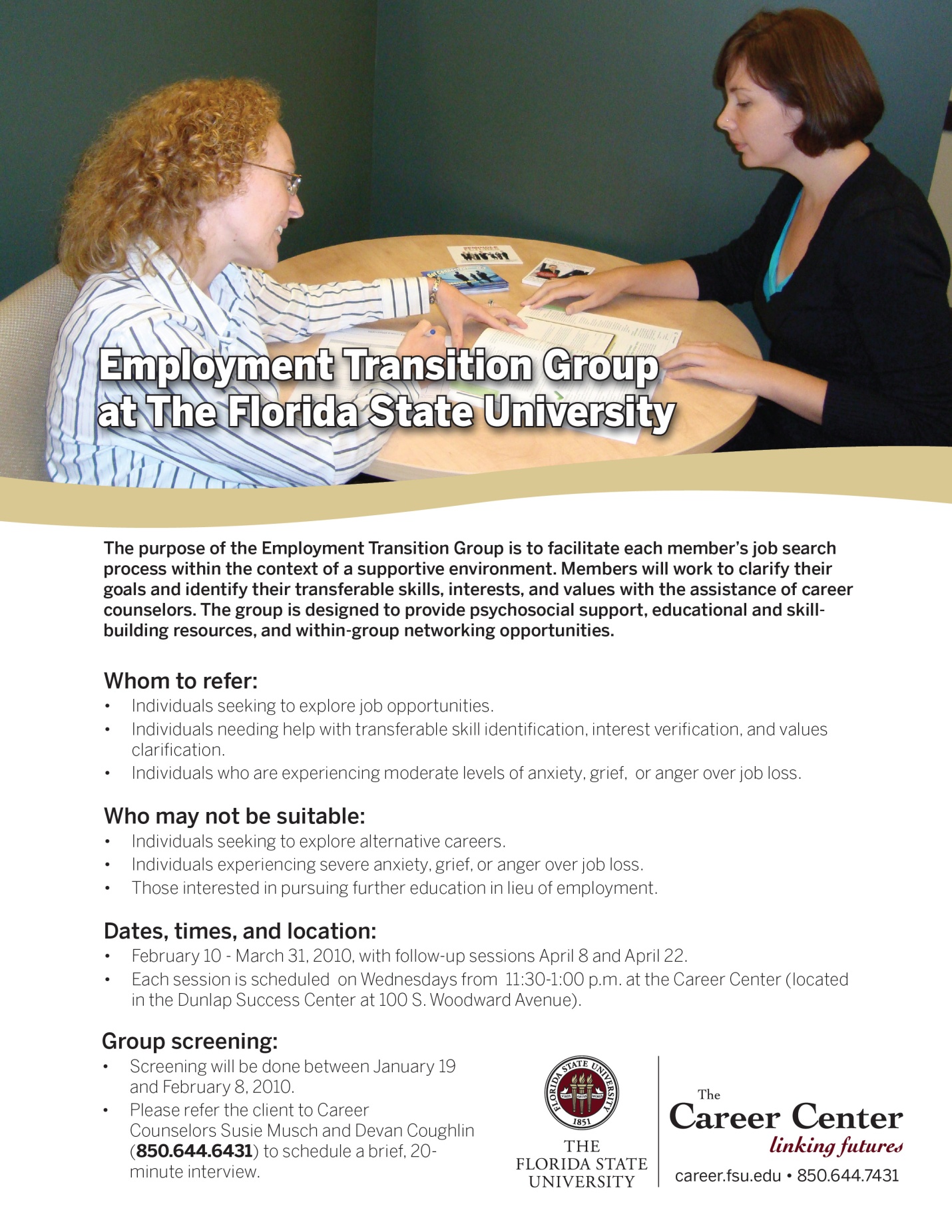 APPENDIX CRECRUITMENT: PROFESSIONAL JOB CLUB CARDAPPENDIX DSCREENING: DATA SHEETFlorida State University Career Center: PROFESSIONAL JOB CLUB CLIENT INFORMATIONName____________________________________	 	Age (optional)	___________________Address__________________________________		 E-mail	______	___________________City________________________________	State__________	Zip Code___________________Home Phone__________________________ 	Alternative Phone_______________________________Are you currently enrolled in school? (Circle.)	Yes	NoIf yes, what is your current area of study? ___________________________________________________Please circle the number or letters showing the highest year of formal schooling received:High School: 	10  11  12		College: 	1  2  3  4  5  6  MA  MS  PhD  OtherMajor/Area of Study_____________________________________________________________________Are you currently employed? (Circle.)	Yes	No 	Hours per week: __________________________If yes, in what occupation? ________________________________________________________________List the types of jobs you are pursuing in your job search._____________________________              			______________________________________________________________              			______________________________________________________________           			_________________________________What is your timeline for obtaining new employment?	________________________________________Mark a rating number from 1 (Strongly Disagree) to 7 (Strongly Agree) that best responds to items 1-7.Decisions about my career tend to directly affect my health……………………………..……..		_________Decisions about my career create a great deal of tension…………………………………………		_________I have felt fidgety or nervous as a result of having to make career decision………….…..		_________If I did not worry about my career, my health would probably improve…………………...		_________Problems associated with my career decisions have kept me awake at night………..….		_________I have felt nervous before attending classes that made me think about my career……		_________I often think about my career even when I am doing other things…………………………...		________Presently, how confident do you feel in your ability to… …independently carry out a successful job search? (Circle.)Not confident at all	1	2	3	4	5	6	7     Highly confident… write a quality resume? (Circle.)Not confident at all	1	2	3	4	5	6	7     Highly confident… write a quality cover letter? (Circle.)Not confident at all	1	2	3	4	5	6	7     Highly confident…answer interview questions? (Circle.)Not confident at all	1	2	3	4	5	6	7     Highly confident…network effectively? (Circle.)Not confident at all	1	2	3	4	5	6	7     Highly confident…identify resources that provide employment leads? (Circle.)Not confident at all	1	2	3	4	5	6	7     Highly confidentInterview:What do you hope to gain from participating in a job club?Please detail up to now what you have currently done to prepare for your job search.How do you feel about sharing your experiences in a group?How do you typically handle a conflict or a disagreement of opinions with another person?APPENDIX EJOB CLUB AGENDAS 1-5Professional Job Club – Agenda for Session #1Goals and rationale of group (Susie)Who knows anything about how a job club works?Definition: Informal networking venue that permits job searchers to expand contacts and serves as a support groupWhat are some of the emotions you personally associate with the job search process?Goals of this particular group (elaborate):To help expand contacts and resourcesTo learn more about strategies for job searchingTo improve your use of existing resources and strategiesCo-facilitators will add to these things by discussing practical, educational resourcesHold one another accountableAll within supportive environmentGeneral format1 hour and 30 minutes, weekly meetingsBeginning: Share results and achievements of previous week’s job huntingMiddle: Ask for support in specific areas (e.g., dressing, interview skills, cover letter writing, etc.)Then, co-facilitators will discuss topic of choice identified during previous weekEnd: Set a goal to be achieved by next meeting (e.g., add ten contacts to network list, do two mock interviews, research three new employers, etc.)Introductions (Devan)To get to know one another a little better, each take a few minutes to share:First nameWhat brings you to this groupJob targets you are consideringWhat was a career fantasy you had as a child?Next person will begin by reminding us of the name of last person who spokeCo-facilitators can demonstrate process by going firstGround rules (Susie)Good to start by establishing some expectations for our interactions togetherEveryone take a moment to write down one ground rule you appreciate when others respect in conversations and interactions with youCo-facilitators can share ground rules (that people attend, participate, and do homework)Go around and share ground rules, linking where appropriateConfidentiality doesn’t apply as much as in other groups, because point is networkingDo inform when you are discussing something you would not like repeatedAssessment of current resources and strategies (Devan)Get an idea of where we’re startingTake a moment to reflect upon and write down you been doing and using as part of your job search thus far and how well that has been workingWrite down any feedback or suggestions you have for someoneGo around and share current resources and strategiesAt end, ask people to share any feedback they jotted downFocus of future educational resources (Susie)Asked people to complete data sheet; one group of questions asked about comfort with various itemsSense is that most people want to learn about (in this order):Resources for identifying leadsInterviewing/networking/cover letterResume writingWhat are your thoughts on which of these you would like to learn more about next week?ILP development (Devan)Big part of job clubs are holding one another accountable for job search activities each weekMay have some activities you were planning to do anyway; may have learned some today that you would like to implementIntroduce concept of ILP and pass out copiesEach write down one or two job-search related activities (can provide examples) that you plan on doing before next meetingAgain, as each person shares, jot down any feedback about what he or she may want to addGo around group and share ILP itemsAllow a few minutes for feedback from other members about items to addProfessional Job Club – Agenda for Session #2Allow new people to introduce themselves (name, childhood career fantasy, what brings them to group, and job targets) and people who were here last week to briefly reiterate their names and what brings them to group. (Devan)Introduce session start process again – what job search-related activities did each person engage in last week, and how did those go? Go around and share. (Susie)Explain that from now on, we will be documenting these activities more purposefully, using ILPs; demonstrate. Introduce session middle process again – what concerns related to the job search would people like to discuss this week and obtain feedback from the group about? (Devan)Explain why we decided to cover networking as first topic; most applicable to multiple components of job search. (Susie)What are your experiences with and feelings toward networking? (Susie)Explain how to develop an elevator speech. (Devan)Have each person spend a few minutes creating their own (jot down a few points to cover).Have each person share theirs with the group/a partner, while the group/partner jots down feedback.At end of each person’s speech, have group/partner provide feedback.Introduce session end process again – what activities related to job search is each person going to focus upon for next week? (Devan)Jot these down on the ILP.Take turns sharing with group, if time.Professional Job Club – Agenda for Session #3Allow new people to introduce themselves (Devan)Last week’s job search-related activities How did those go?Go around and share. (Susie)Concerns related to the job search (Devan)Explain why we decided to cover employer resources as next topic; logical next step, expressed interestHow can you use the elevator speech developed last week? (Susie)Show and tell of career center resources. (Devan)Professional organizations and resources one can use to identify these. (Susie)Volunteering and related resources. (Devan)Information interviews. (Susie)How would you use these resources in your job search?Participants identify one resource to use on their ILPs for next weekWhat activities related to job search is each person going to focus upon for next week? (Devan)Jot these down on the ILP.Take turns sharing with group, if time.Professional Job Club – Agenda for Session #4Allow new people to introduce themselves (name, childhood career fantasy, what brings them to group, and job targets) and people who were here last week to briefly reiterate their names and what brings them to group. (Devan)Last week’s job search-related activities How did those go?Go around and share. (Susie)Concerns related to the job search (Devan)Explain why we decided to cover Resumes as next topic; first step before tailoring to job target. (Susie)Introduce idea of 30 second resume review? (Susie)Participants will swap resumes with one another, review resume for 30 seconds, write down feedback on designated worksheet, provide feedback verbally to partnerDiscussion of learning or key take-awaysParticipants identify one resume related ILP activityWhat activities related to job search is each person going to focus upon for next week? (Devan)Jot these down on the ILP.Take turns sharing with group, if time.Remind participants to bring job listing or use ONET.Professional Job Club – Agenda for Session #5Allow new people to introduce themselves (name, childhood career fantasy, what brings them to group, and job targets) and people who were here last week to briefly reiterate their names and what brings them to group. (Devan)Last week’s job search-related activities How did those go?Go around and share. (Susie)Concerns related to the job search (Devan)Explain why we decided to cover Resumes /Interviews as next topic; resumes tailored to specific positions make for a stronger interview. (Susie)Introduce idea of how employers identify potential candidates, use employer buzzwords (Susie)Participants will first identify key buzzwords in a job announcement or ONET descriptions, and review their own resumes with keyword rubric (worksheet).Participants will then share changes they wish to make with larger group. Solicit interview concerns and discussIntroduce STAR approach to behavioral interviewingIn dyads: participants take turns answering two behavioral interviewing questions.Discuss key takeaways in larger groupWhat activities related to job search is each person going to focus upon for next week? (Devan)Jot these down on the ILP.Take turns sharing with group, if time.APPENDIX FPROFESSIONAL JOB CLUB WORKSHEETS 1-5 (AND FEEDBACK FORMS)Professional Job ClubWorksheet 1: Current Job Searching Strategies and Resources Participant: 		_________________________________Strategy: 	Here you might list methods, such as applying to posted jobs, emailing past co-workers, etc. Resources: 	Here you might list items, such as Company websites, Tallahassee Democrat, etc.Professional Job ClubWorksheet 2: Elevator Speech WorksheetParticipant: 	________________________________________Who am I? (introduce yourself) What field or industry am I in? What position am I in? In what capacity do I serve? What is my USP (Unique Selling Proposition)? What makes me different from the competition? What benefits do my customers derive from my services? -- What benefits can employers derive from skills, based on my proven accomplishments?Pain -- Paint a graphic picture of the "pain" or problems that the employer is experiencing. Credibility -- Your qualifications for solving the problem. Solution -- Specifically hint at how you can provide a solution (but don't give away the farm before you have the job). Gain -- Explain the benefits the employer will experience. Impact -- illustrate the difference those benefits will make in the organization. Emotion -- Describe how the benefits will make the employer feel. Prove -- Provide evidence that support your claims through examples or stories. * Adapted from Katharine Hansen’s Fantastic Formulas for Composing Elevator Speeches Professional Job ClubWorksheet 3: Current Networking Resources and StrategiesParticipant: 		_________________________________Resources: 	Here you might list clubs or professional associations you would like to join, social networking sites, etc.  Strategies: 	Here you might list activities like attend one chamber meeting a month, conduct information interviews, etc. Professional Job ClubWorksheet 4: Suggested ResourcesEmployer directories	Example:	How to use:Professional associations:	Example:	How to use:Social networking:	Example:	How to use:Job boards:	Example:	How to use:Other sources of employment listings:	Example:	How to use:Hidden job market:	Example:	How to use:Professional Job ClubWorksheet 5: Buzzwords for Tailoring ResumesBuzzwords are used by employers to identify potential candidates the same way that you or I would use Google to find a restaurant review or a book sale. Make sure that you are using key buzzwords for your industry or career field and when possible are using the employer’s unique language.Example: Assistant to the Dean of Students –Act as a liaison between students and services offered by the departmentBuzzword: Act as liaisonSynonyms: Collaborated, Partnered, CoordinatedKeyword Rubric:Professional Job ClubWorksheet 6: Interview PreparationParticipant: 	________________________________________The STAR approach can be helpful in answering interview questions. STAR stands for …SITUATION: 	Describe the situation; provide as much detail as possibleTASK: 	Describe the task you set forth to accomplishACTION:	Describe the action you took to accomplish the taskRESULT: 	Describe the result of the situation; to what extent was the outcome related to your unique contribution.*Adapted from MRI Champions, Behavioral Interviewing, n.d.Professional Job ClubParticipant Feedback FormTopic:		_______________________________________Participant:	_______________________________________Participant FeedbackTopic:		________________________________________Participant:	________________________________________REFERENCESBorgen, W. A. (1999). Implementing “starting points”: A follow-up study. Journal of Employment Counseling, (36), 98-114.Guindon, M. H., & Smith, B. (2002). Emotional barriers to successful reemployment: Implications for counselors. Journal of Employment Counseling, (39), 73-82. Moorhouse, A., & Caltabiano, M. L. (2007). Resilience and unemployment: Exploring risk and protective influences for the outcome variables of depression and assertive job searching. Journal of Employment Counseling, 44, 115-124Sampson, J.P., Reardon, R. C., Peterson, G. W., & Lenz, J. G. (2004). Career counseling & services: A cognitive information processing approach. Belmont: Brooks Cole.Sampson, J. P., Jr., Peterson, G. W., Lenz, J. G., Reardon, R. C., & Saunders, D. E. (1996). Career Thoughts Inventory. Odessa, FL: Psychological Assessment Resources, Inc.Waters, L. E. & Moore, K. A. (2002). Predicting self-esteem during unemployment: The effect of gender, financial deprivation, alternate roles, and social support. Journal of Employment Counseling, (39), 171-189. Buzzwords found in job description or ONET
Times Used in my ResumeSynonyms to Change1. Worked effectively under pressure.14. Were disappointed in your behavior.2. Handled a difficult situation with a co-worker. 15. Had to deal with an irate customer.3. Were creative in solving a problem.16. Delegated a project effectively.4. Missed an obvious solution to a problem.17. Surmounted a major obstacle.5. Were unable to complete a project on time. 18. Set your sights too high (or too low).6. Persuaded team members to do things your way. 19. Prioritized the elements of a complicated project.7. Wrote a report that was well-received. 20. Got bogged down in the details of a project. 8. Anticipated potential problems and developed preventive measures.21. Lost (or won) an important contract.9. Had to make an important decision with limited facts. 22. Made a bad decision.10. Were forced to make an unpopular decision. 23. Had to fire a friend.11. Had to adapt to a difficult situation.         24. Hired (or fired) the wrong person.12. Were tolerant of an opinion that was different from yours.25. Turned down a good job.